Наградной лист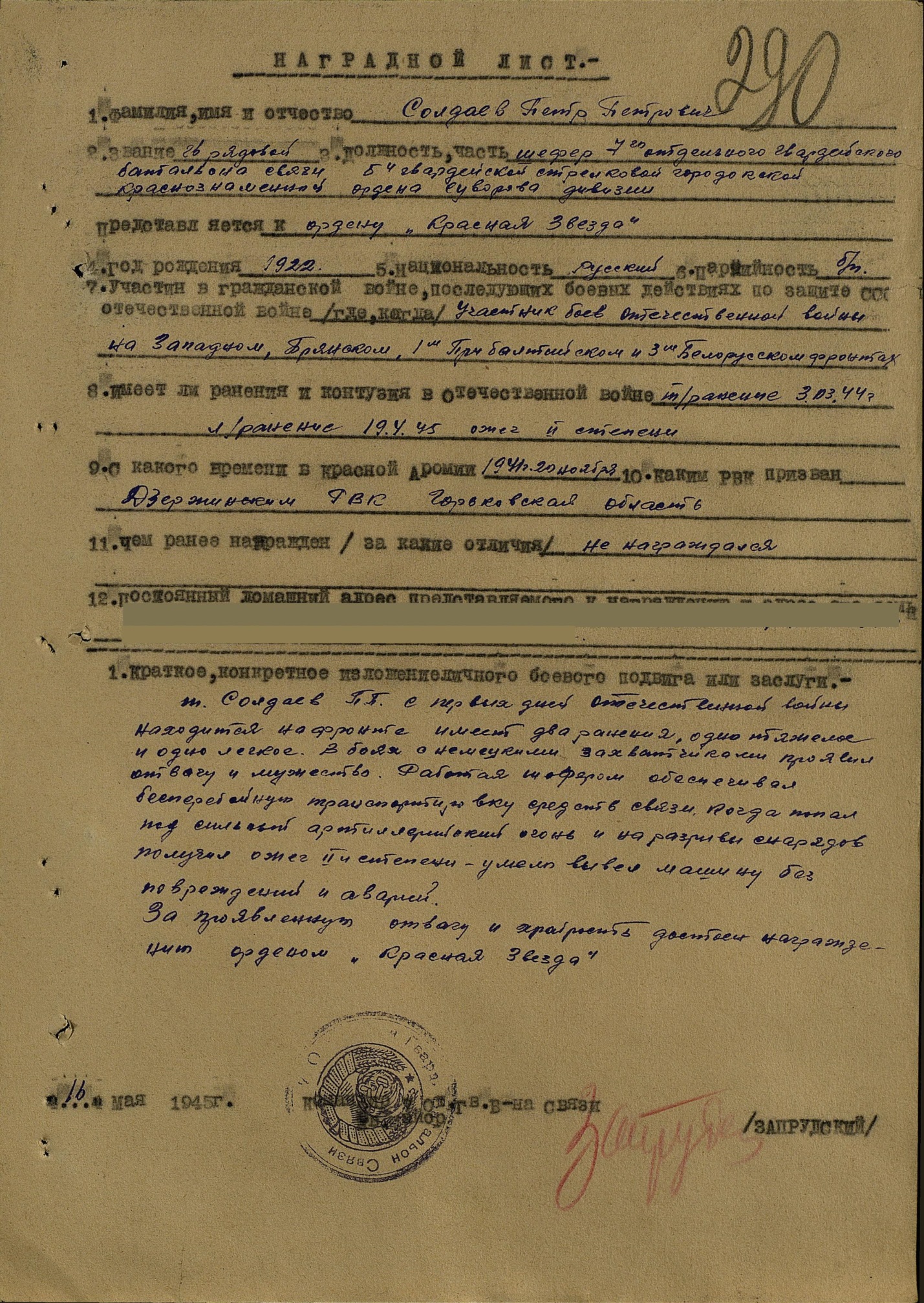 